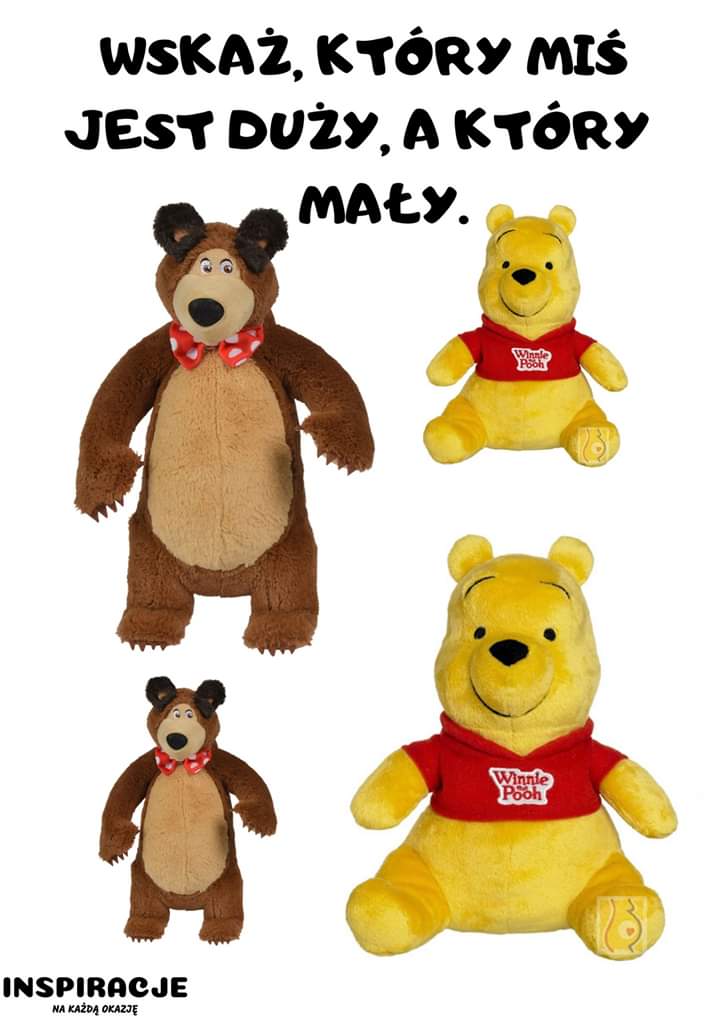 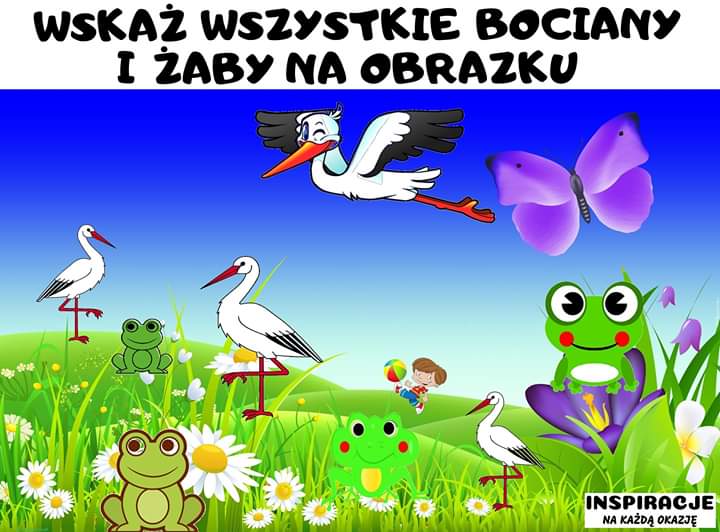 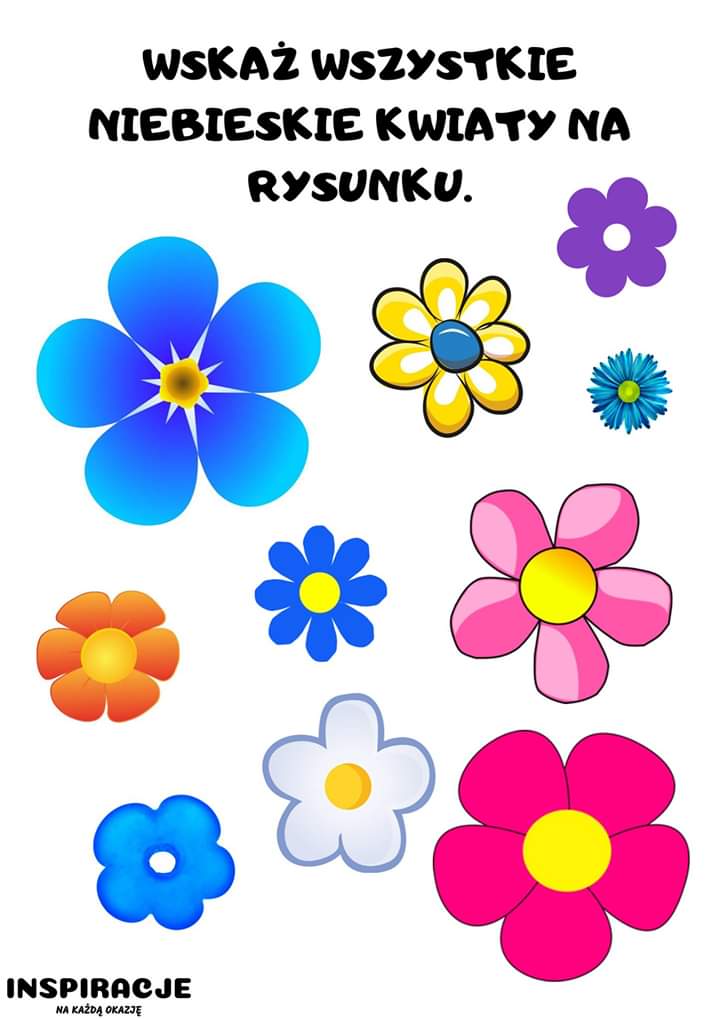 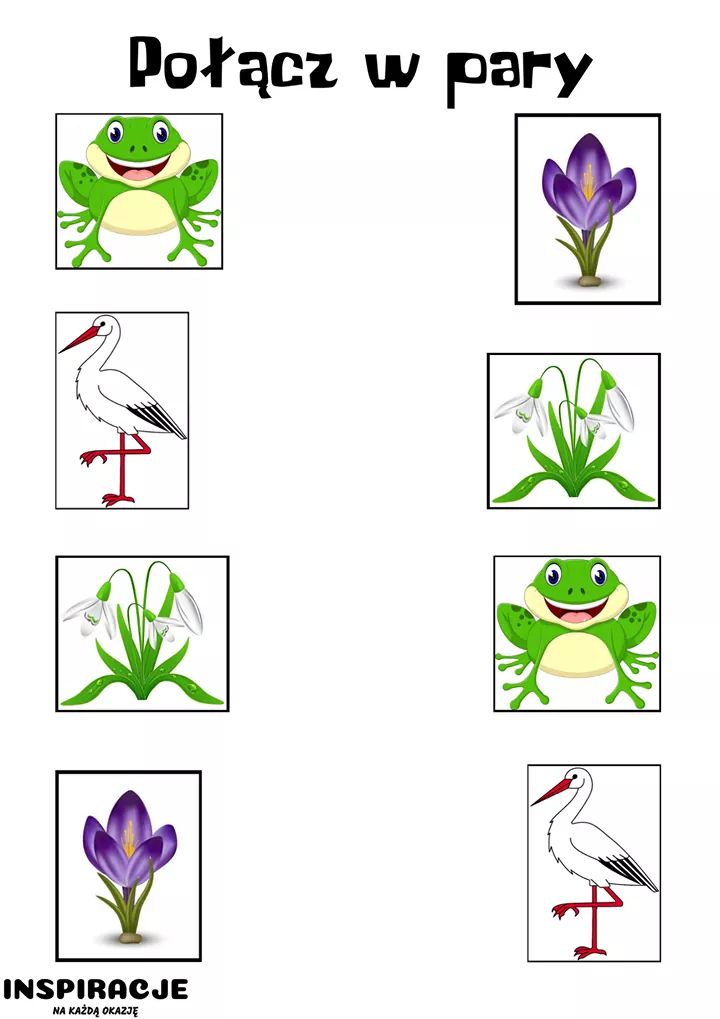 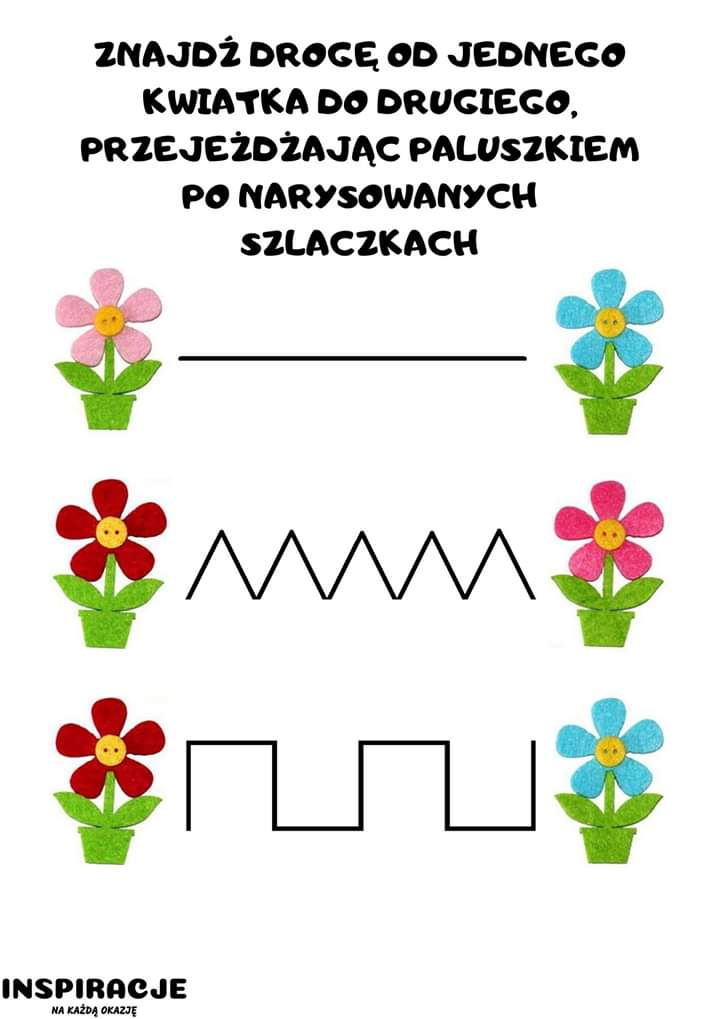 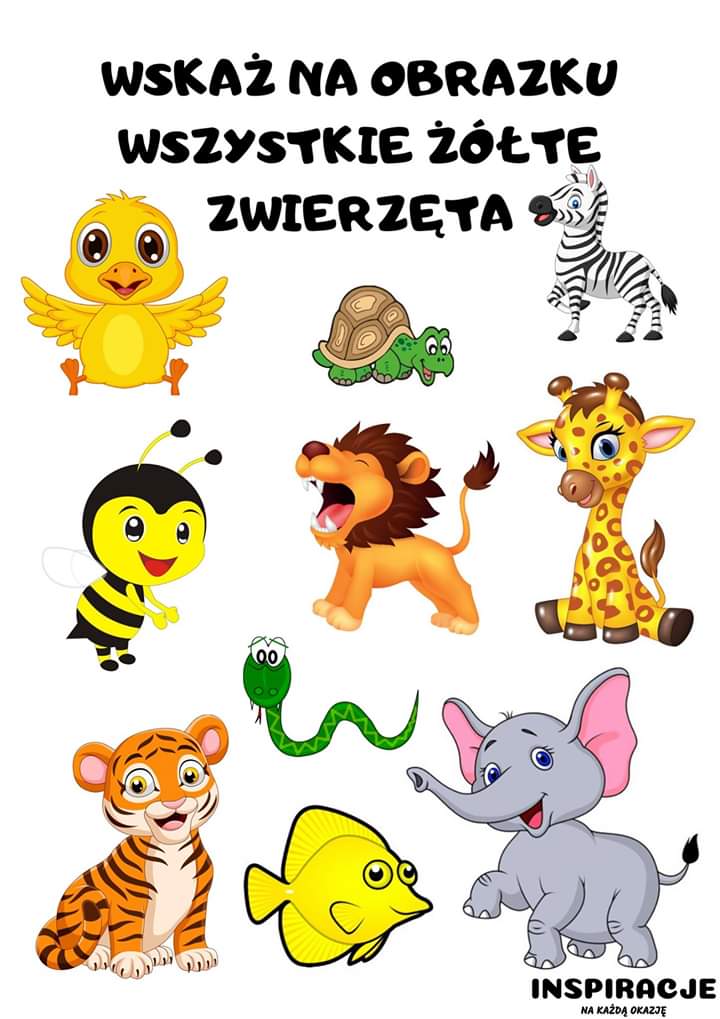 WYPEŁNIJ OZNACZONE POLA PLASTELINĄ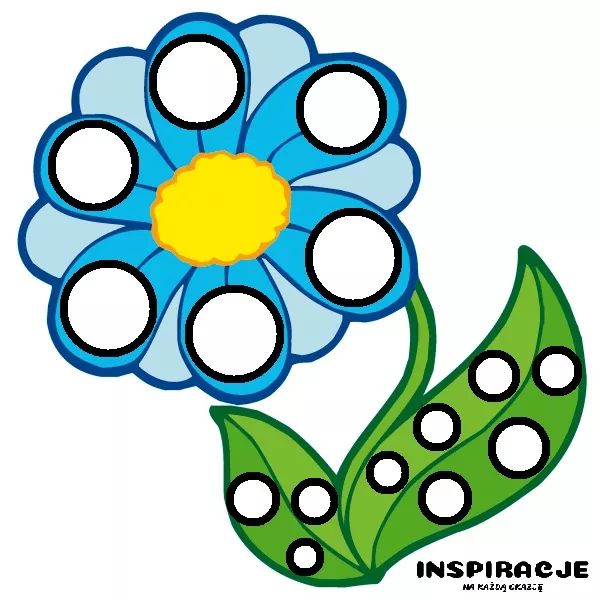 NAUCZ SIĘ WIERSZA I POKAZ CZESCI CIALA MISIA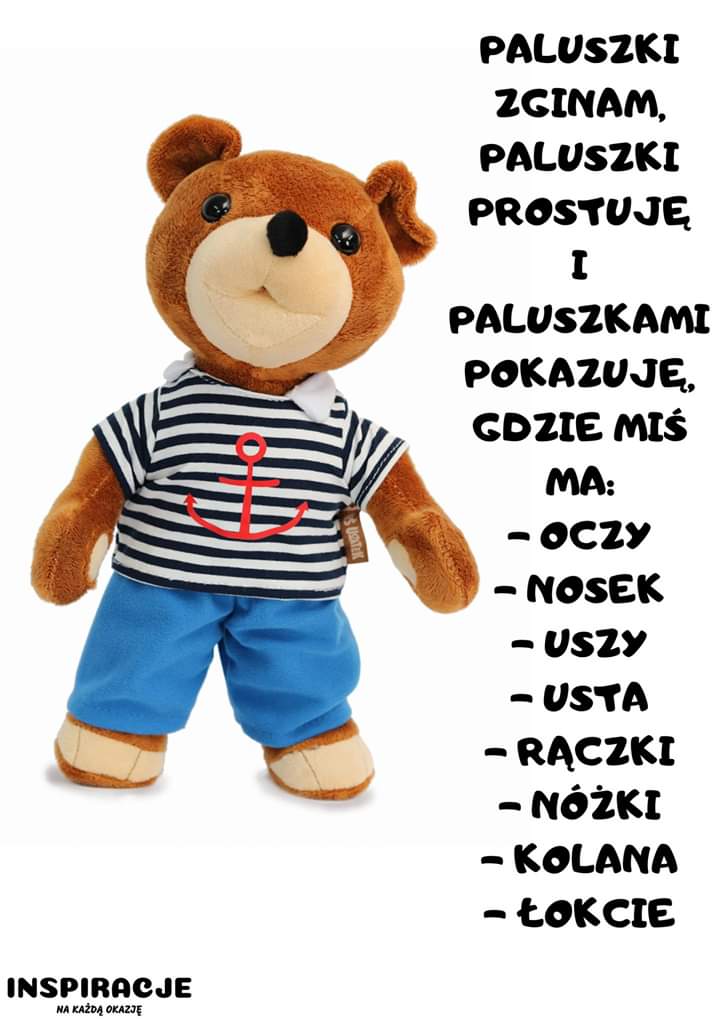 Życzę miłej wspólnej zabawy . M. Sypień